SDH – Hrádekpořádá hasičskou soutěž v požárním útokuDne 29.6. 2013 v 15:00 hod.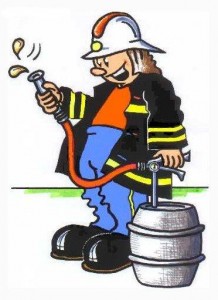 Hřiště TJ Hrádek